Sample Submittal Transmittal Letter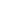 Submittal Number: Project or Contract Number: Project or Contract Name: Date: Description: Source: Attachments: Comments: Name:Phone Number:Email:. Insert company name and address here.Insert a summary of the materials and work covered by the submittal, including the scope of work associated with the submittal hereInsert information identifying where the submittal requirement is found in the project plans and specs here.Insert a list of the documents that accompany the letter here. Insert any additional information needed to understand and process the submittal here. 